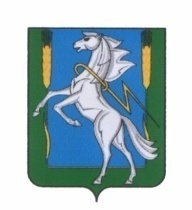 СОВЕТ ДЕПУТАТОВМирненского сельского поселенияСосновского муниципального района Челябинской областитретьего созыва РЕШЕНИЕ от  «23» июня  2017 года  № 18Об утверждении генерального плана (корректировка) и  правил землепользования и застройки пос.Мирный Мирненского сельского поселения Сосновского муниципального района Челябинской области.В соответствии с п. 20 ч. 1 ст. 14 Федерального закона от 06.10.2003 № 131-ФЗ «Об общих принципах организации местного самоуправления в Российской Федерации», ст. 24 Градостроительного кодекса Российской Федерации, сводного заключения о согласовании проекта генерального плана (корректировка)  пос. Мирный  Мирненского сельского поселения Сосновского муниципального района  от  16.09.2016 № 09/5718, протокола публичных слушаний по проекту генерального плана (корректировка)  пос. Мирный Мирненского сельского поселения Сосновского муниципального района от 25.05.2017, заключения по результатам публичных слушаний от 25.05.2017, руководствуясь Уставом Мирненского сельского поселения Сосновского муниципального района Челябинской области Совет депутатов Мирненского сельского поселенияРЕШАЕТ:         1.   Утвердить генеральный план (корректировка) пос. Мирный и правила землепользования и застройки пос. Мирный Мирненского  сельского поселения Сосновского муниципального района Челябинской области.          2.    С  момента утверждения настоящим решением генерального  плана (корректировка)  пос. Мирный Мирненского сельского поселения Сосновского муниципального района Челябинской области, в соответствии со статьей 8 Федерального закона № 172-ФЗ от 21.12.2004 года «О переводе земель или земельных участков из одной категории в другую»,  статьей 84 Земельного кодекса РФ, статьей 23 Градостроительного Кодекса РФ,  земли или земельные участки, входящие в состав пос. Мирный Мирненского сельского поселения Сосновского муниципального района Челябинской области, отнести к категории  «земли населенных пунктов».3. Считать утвержденный Генеральный план (корректировка) и правила землепользования и застройки пос. Мирный Мирненского сельского поселения Сосновского муниципального района Челябинской области основанием для разработки документации по планировке территории и дальнейшего архитектурно-строительного проектирования.4. Опубликовать настоящее решение в порядке, установленном для официального опубликования муниципальных правовых актов в «Информационном бюллетене» газеты «Сосновская Нива»  и разместить на официальном сайте Администрации  Мирненского сельского поселения mirnenskoe.eps74.ru в сети  «Интернет».5. Настоящее решение вступает в силу со дня его официального опубликования.ООО «ПГ «ПИОНЕР»ПРАВИЛА ЗЕМЛЕПОЛЬЗОВАНИЯ ИЗАСТРОЙКИПОС. МИРНЫЙСОСНОВСКОГО МУНИЦИПАЛЬНОГО РАЙОНАЧЕЛЯБИНСКОЙ ОБЛАСТИЧАСТЬ 3. ГРАДОСТРОИТЕЛЬНЫЕРЕГЛАМЕНТЫГ. ЧЕЛЯБИНСК2015 Г.Оглавление1. Общая часть	32. Виды разрешенного использования земельных участков и объектов капитального строительства. Предельные (минимальные и/или максимальные) размеры земельных участков и предельные параметры разрешенного строительства, реконструкции объектов капитального строительства	4А. Территориальная зона сельскохозяйственного назначения	4         А.1. Зона сельскохозяйственныхугодий…………………………………………………………………………………………………..…………………….3         А.2. Зона дачного хозяйства, садоводства……………………………………………………………………………………………..………………………4Б. Общественно-деловая территориальная зона	5В. Жилая территориальная зона	7         В.1. Зона усадебной и коттеджной застройки…………………………………………………………………………………..…………………………..7         В.2. Зона многоквартирных домов до 4-х этажей…………………………………………………………………..…………………………………….8Г. Территориальная зона  транспортной инфраструктуры	.93. Ограничения использования земельных участков и объектов капитального строительства, устанавливаемые в соответствии с законодательством Российской Федерации	111. Общая частьГрадостроительный регламент в отношении земельных участков и объектов капитального строительства включает:1) виды разрешенного использования земельных участков и объектов капитального строительства;2) предельные (минимальные и /или максимальные) размеры земельных участков и предельные параметры разрешенного строительства, реконструкции объектов капитального строительства;3) ограничения использования земельных участков и объектов капитального строительства, устанавливаемые в соответствии с законодательством Российской Федерации.Виды разрешенного использования разрешенного использования земельных участков и объектов капитального строительства устанавливаются в строгом соответствии с Классификатором видов разрешенного использования земельных участков (Приказ Минэкономразвития России от 01.09.2014 N 540).В описании вида разрешенного использования приводится разрешенная деятельность на земельном участке, виды объектов, размещение которых соответствует установленному виду разрешенного использования земельного участка.Основной или условный вид разрешенного использования описан Классификатором достаточно широко и сам по себе предполагает несколько видов деятельности, некоторые являются вспомогательными. Например, индивидуальное жилищное строительство допускает разведение плодовых и декоративных растений, но, не вместо, а вместе с наличием на земельном участке жилого строения.Для всех видов разрешенного использования допускается без отдельного указания, размещение и эксплуатацию линейного объекта (кроме железных дорог общего пользования и автомобильных дорог общего пользования федерального и регионального значения), размещение защитных сооружений (насаждений), информационных и геодезических знаков, если федеральным законом не установлено иное.Допускается без отдельного указания, размещения земель общего пользования в любой территориальной зоне. Таким образом, улицы и проезды могут быть размещены в границах нескольких территориальных зон, не меняя в них разрешенного использования.2. Виды разрешенного использования земельных участков и объектов капитального строительства.
Предельные (минимальные и/или максимальные) размеры земельных участков и предельные параметры разрешенного строительства, реконструкции объектов капитального строительстваА. Территориальная зона сельскохозяйственного назначенияА.1. Зона сельскохозяйственных угодийВиды разрешенного использования земельных участков и объектов капитального строительства:Основные (и вспомогательные осуществляемые совместно с основными) виды разрешенного использованияПримечания:Виды условно разрешенного использования (и вспомогательные осуществляемые совместно с условными)А.2. Зона дачного хозяйства, садоводстваВиды разрешенного использования земельных участков и объектов капитального строительства:Основные (и вспомогательные осуществляемые совместно с основными) виды разрешенного использованияВиды условно разрешенного использования (и вспомогательные осуществляемые совместно с условными)Предельные размеры земельных участков и предельные параметры разрешенного строительства, реконструкции объектов капитального строительства:Примечания:Б. Общественно-деловая территориальная зонаВиды разрешенного использования земельных участков и объектов капитального строительства:Основные (и вспомогательные осуществляемые совместно с основными) виды разрешенного использованияПримечания:Виды условно разрешенного использования (и вспомогательные осуществляемые совместно с условными)Предельные размеры земельных участков и предельные параметры разрешенного строительства, реконструкции объектов капитального строительства:Примечания:В. Жилая территориальная зонаВ.1. Зона усадебной и коттеджной застройкиВиды разрешенного использования земельных участков и объектов капитального строительства:Основные (и вспомогательные осуществляемые совместно с основными) виды разрешенного использованияВиды условно разрешенного использования (и вспомогательные осуществляемые совместно с условными)Предельные размеры земельных участков и предельные параметры разрешенного строительства, реконструкции объектов капитального строительства:Примечания:В.2. Зона многоквартирных жилых домов до 4-х этажейВиды разрешенного использования земельных участков и объектов капитального строительства:Основные (и вспомогательные осуществляемые совместно с основными) виды разрешенного использованияВиды условно разрешенного использования (и вспомогательные осуществляемые совместно с условными)Предельные размеры земельных участков и предельные параметры разрешенного строительства, реконструкции объектов капитального строительства:Примечания:Г. Территориальная зона транспортной инфраструктурыВиды разрешенного использования земельных участков и объектов капитального строительства:Основные (и вспомогательные осуществляемые совместно с основными) виды разрешенного использованияВиды условно разрешенного использования (и вспомогательные осуществляемые совместно с условными), предельные размеры земельных участков и предельные параметры разрешенного строительства, реконструкции объектов капитального строительстваВиды условно разрешенного использования (и вспомогательные осуществляемые совместно с условными), предельные размеры земельных участков и предельные параметры разрешенного строительства, реконструкции объектов капитального строительства не устанавливаются.3. Ограничения использования земельных участков и объектов капитального строительства, устанавливаемые в соответствии с законодательством Российской ФедерацииОграничения использования земельных участков и объектов капитального строительства, устанавливаемые в соответствии с законодательством Российской Федерации, определяются как зоны с особыми условиями использования территории (ЗОУИТ)Председатель Совета депутатов Мирненского сельского поселения_______________ Н.А. ГузьМ.п.ГлаваМирненского сельского поселения___________________ В.Г. ГригорьевМ.п.Наименование видаОписание видаКодРастеневодствоОсуществление хозяйственной деятельности, связанной с выращиванием сельскохозяйственных культур.1.1Животноводство*Осуществление хозяйственной деятельности, связанной с производством продукции животноводства, в том числе сенокошение, выпас сельскохозяйственных животных, разведение племенных животных, производство и использование племенной продукции (материала), размещение зданий, сооружений, используемых для содержания и разведения сельскохозяйственных животных, производства, хранения и первичной переработки сельскохозяйственной продукции1.7ПчеловодствоОсуществление хозяйственной деятельности, в том числе на сельскохозяйственных угодьях, по разведению, содержанию и использованию пчел и иных полезных насекомых; размещение ульев, иных объектов и оборудования, необходимого для пчеловодства и разведениях иных полезных насекомых; размещение сооружений используемых для хранения и первичной переработки продукции пчеловодства1.12Хранение и переработка сельскохозяйственной продукции**Размещение зданий, сооружений, используемых для производства, хранения, первичной и глубокой переработки сельскохозяйственной продукции
1.15Ведение личного подсобного хозяйства на полевых участкахПроизводство сельскохозяйственной продукции без права возведения объектов капитального строительства
1.16Питомники**Выращивание и реализация подроста деревьев и кустарников, используемых в сельском хозяйстве, а также иных сельскохозяйственных культур для получения рассады и семян; размещение сооружений, необходимых для указанных видов сельскохозяйственного производства1.17Обеспечение сельскохозяйственного производстваРазмещение машинно-транспортных и ремонтных станций, ангаров и гаражей для сельскохозяйственной техники, амбаров, водонапорных башен, трансформаторных станций и иного технического оборудования, используемого для ведения сельского хозяйства1.18Ветеринарное обслуживаниеРазмещение объектов капитального строительства, предназначенных для оказания ветеринарных услуг, временного содержания или разведения животных, не являющихся сельскохозяйственными, под надзором человека3.10Общее пользование территорииРазмещение автомобильных дорог и пешеходных тротуаров в границах населенных пунктов, пешеходных переходов, парков, скверов, площадей, бульваров, и других мест, постоянно открытых для посещения без взимания платы12.0*— предприятия пищевой индустрии классом опасности не выше V.**— агропромышленные предприятия классом опасности не выше V;Наименование видаОписание видаКодОбщественное питаниеРазмещение объектов капитального строительства в целях устройства мест общественного питания за плату (рестораны, кафе, столовые, закусочные, бары)4.6Наименование видаОписание видаКодВедение личного подсобного хозяйства на полевых участкахПроизводство сельскохозяйственной продукции без права возведения объектов капитального строительства
1.16Обеспечение сельскохозяйственного производстваРазмещение машинно-транспортных и ремонтных станций, ангаров и гаражей для сельскохозяйственной техники, амбаров, водонапорных башен, трансформаторных станций и иного технического оборудования, используемого для ведения сельского хозяйства1.18Приусадебный участок личного подсобного хозяйстваРазмещение жилого дома, не предназначенного для раздела на квартиры (дома, пригодные для постоянного проживания и высотой не выше трех надземных этажей); производство сельскохозяйственной продукции; размещение гаража и иных вспомогательных сооружений; содержание сельскохозяйственных животных2.2Общее пользование территорииРазмещение автомобильных дорог и пешеходных тротуаров в границах населенных пунктов, пешеходных переходов, парков, скверов, площадей, бульваров, и других мест, постоянно открытых для посещения без взимания платы12.0Наименование видаОписание видаКодРынкиРазмещение объектов капитального строительства, сооружений, предназначенных для организации постоянной или временной торговли (ярмарка, ярмарка-выставка, рынок, базар), с учетом того, что каждое из торговых мест не располагает торговой площадью более 200 кв. м; размещение гаражей и (или) стоянок для автомобилей сотрудников и посетителей рынка4.3МагазиныРазмещение объектов капитального строительства, предназначенных для продажи товаров, торговая площадь которых составляет до 5000 кв. м4.4№ПараметрЗначение1Минимальный размер земельного участка, м²2002Максимальный размер земельного участка, м²*3Минимальные отступы от границ земельных участков в целях определения мест допустимого размещения зданий, строений, сооружений, за пределами которых запрещено строительство зданий, строений, сооружений, (м) до: садового домадругих построек3.01.04Предельная этажность, эт.35Коэффициент застройки (максимальное значение)0.86Коэффициент озеленения (минимальное значение)0.2*— в соответствии с нормами технического регулирования;—  расстояния измеряются до наружных граней стен строений;— допускается блокировка хозяйственных построек на смежных участках по взаимному согласию собственников, а также блокировка хозяйственных построек к садовому дому;— Высота садового дома: количество надземных этажей - до двух с возможным использованием (дополнительно) мансардного этажа при соблюдении норм освещенности соседнего участка;—  Коэффициент площади озеленения не должен быть менее 0,5.Наименование видаОписание видаКодМалоэтажная жилая застройка (индивидуальное жилищное строительство; размещение дачных домов и садовых домов)Размещение жилого дома, не предназначенного для раздела на квартиры (дом, пригодный для постоянного проживания, высотой не выше трех надземных этажей); выращивание плодовых, ягодных, овощных, бахчевых или иных декоративных или сельскохозяйственных культур; размещение гаражей и подсобных сооружений
2.1Среднеэтажная жилая застройка*Размещение жилых домов, предназначенных для разделения на квартиры, каждая из которых пригодна для постоянного проживания (жилые дома, высотой не выше восьми надземных этажей, разделенных на две и более квартиры); благоустройство и озеленение; размещение подземных гаражей и автостоянок; обустройство спортивных и детских площадок, площадок отдыха; размещение объектов обслуживания жилой застройки во встроенных, пристроенных и встроенно-пристроенных помещениях многоквартирного дома, если общая площадь таких помещений в многоквартирном доме не составляет более 20% общей площади помещений дома
2.5Коммунальное обслуживаниеРазмещение объектов капитального строительства в целях обеспечения населения и организаций коммунальными услугами, в частности: поставка воды, тепла, электричества, газа, предоставление услуг связи, отвод канализационных стоков, очистка и уборка объектов недвижимости (котельные, водозаборы, очистные сооружения, насосные станции, водопроводы, линии электропередачи, трансформаторные подстанции, газопроводы, линии связи, телефонные станции, канализация, стоянки, гаражи и мастерские для обслуживания уборочной и аварийной техники, мусоросжигательные и мусороперерабатывающие заводы, полигоны по захоронению и сортировке бытового мусора и отходов, места сбора вещей для их вторичной переработки, а также здания или помещения, предназначенные для приема населения и организаций в связи с предоставлением им коммунальных услуг)3.1Социальное обслуживаниеРазмещение объектов капитального строительства, предназначенных для оказания гражданам социальной помощи (службы занятости населения, дома престарелых, дома ребенка, детские дома, пункты питания малоимущих граждан, пункты ночлега для бездомных граждан, службы психологической и бесплатной юридической помощи, социальные, пенсионные и иные службы, в которых осуществляется прием граждан по вопросам оказания социальной помощи и назначения социальных или пенсионных выплат);Размещение объектов капитального строительства для размещения отделений почты и телеграфа;Размещение объектов капитального строительства для размещения общественных некоммерческих организаций: благотворительных организаций, клубов по интересам.3.2Бытовое обслуживаниеРазмещение объектов капитального строительства, предназначенных для оказания населению или организациям бытовых услуг (мастерские мелкого ремонта, ателье, бани, парикмахерские, прачечные, похоронные бюро)3.3ЗдравоохранениеРазмещение объектов капитального строительства, предназначенных для оказания гражданам медицинской помощи (поликлиники, фельдшерские пункты, больницы и пункты здравоохранения, родильные дома, центры матери и ребенка, диагностические центры, санатории и профилактории, обеспечивающие оказание услуги по лечению)3.4Образование и просвещениеРазмещение объектов капитального строительства, предназначенных для воспитания, образования и просвещения (детские ясли, детские сады, школы, лицеи, гимназии, профессиональные технические училища, колледжи, художественные, музыкальные школы и училища, образовательные кружки, общества знаний, институты, университеты, организации по переподготовке и повышению квалификации специалистов и иные организации, осуществляющие деятельность по воспитанию, образованию и просвещению)3.5Культурное развитиеРазмещение объектов капитального строительства, предназначенных для размещения в них музеев, выставочных залов, художественных галерей, домов культуры, библиотек, кинотеатров и кинозалов;Устройство площадок для празднеств и гуляний;Размещение зданий и сооружений для размещения цирков, зверинцев, зоопарков, океанариумов3.6Общественное управлениеРазмещение объектов капитального строительства, предназначенных для размещения органов государственной власти, органов местного самоуправления, судов, а также организаций, непосредственно обеспечивающих их деятельность; размещение объектов капитального строительства, предназначенных для размещения органов управления политических партий, профессиональных и отраслевых союзов, творческих союзов и иных общественных объединений граждан по отраслевому или политическому признаку3.8Деловое управлениеРазмещение объектов капитального строительства с целью: размещения органов управления производством, торговлей, банковской, страховой деятельностью, а также иной управленческой деятельностью, не связанной с государственным или муниципальным управлением и оказанием услуг, а также с целью обеспечения совершения сделок, не требующих передачи товара в момент ее совершения между организациями, в том числе биржевая деятельность (за исключением банковской и страховой деятельности)4.1РынкиРазмещение объектов капитального строительства, сооружений, предназначенных для организации постоянной или временной торговли (ярмарка, ярмарка-выставка, рынок, базар), с учетом того, что каждое из торговых мест не располагает торговой площадью более 200 м²;Размещение гаражей и (или) стоянок для автомобилей сотрудников и посетителей рынка4.3МагазиныРазмещение объектов капитального строительства, предназначенных для продажи товаров, торговая площадь которых составляет до 5000 м²4.4Банковская и страховая деятельностьРазмещение объектов капитального строительства, предназначенных для размещения организаций, оказывающих банковские и страховые4.5Общественное питаниеРазмещение объектов капитального строительства в целях устройства мест общественного питания за плату (рестораны, кафе, столовые, закусочные, бары)4.6Гостиничное обслуживаниеРазмещение гостиниц, пансионатов, домов отдыха, не оказывающих услуги по лечению, а также иных зданий, используемых с целью извлечения предпринимательской выгоды из предоставления жилого помещения для временного проживания в них4.7СпортРазмещение объектов капитального строительства в качестве спортивных клубов, спортивных залов, бассейнов, устройство площадок для занятия спортом и физкультурой (беговые дорожки, спортивные сооружения, теннисные корты, поля для спортивной игры, автодромы, мотодромы, трамплины), в том числе водным (причалы и сооружения, необходимые для водных видов спорта и хранения соответствующего инвентаря)5.1Автомобильный транспортРазмещение автомобильных дорог вне границ населенного пункта; размещение объектов капитального строительства, необходимых для обеспечения автомобильного движения, посадки и высадки пассажиров и их сопутствующего обслуживания, а также объектов, предназначенных для размещения постов органов внутренних дел, ответственных за безопасность дорожного движения; оборудование земельных участков для стоянок автомобильного транспорта, а также для размещения депо (устройства мест стоянок) автомобильного транспорта, осуществляющего перевозки людей по установленному маршруту7.2*— многоквартирные жилые дома до 4-х этажей, включительно.Наименование видаОписание видаКодРелигиозное использованиеРазмещение объектов капитального строительства, предназначенных для отправления религиозных обрядов (церкви, соборы, храмы, часовни, монастыри, мечети, молельные дома);Размещение объектов капитального строительства, предназначенных для постоянного местонахождения духовных лиц, паломников и послушников в связи с осуществлением ими религиозной службы, а также для осуществления благотворительной и религиозной образовательной деятельности (монастыри, скиты, воскресные школы, семинарии, духовные училища)3.7РазвлеченияРазмещение объектов капитального строительства, предназначенных для размещения: дискотек и танцевальных площадок, ночных клубов, аквапарков, боулинга, аттракционов, ипподромов, игровых автоматов (кроме игрового оборудования, используемого для проведения азартных игр) и игровых площадок;В игорных зонах также допускается размещение игорных заведений, залов игровых автоматов, используемых для проведения азартных игр, и игровых столов, а также размещение гостиниц и заведений общественного питания для посетителей игорных зон4.8Обслуживание автотранспортаРазмещение постоянных или временных гаражей с несколькими стояночными местами, стоянок, автозаправочных станций (бензиновых, газовых); размещение магазинов сопутствующей торговли, зданий для организации общественного питания в качестве придорожного сервиса; размещение автомобильных моек и прачечных для автомобильных принадлежностей, мастерских, предназначенных для ремонта и обслуживания автомобилей4.9Природно-познавательный туризмРазмещение баз и палаточных лагерей для проведения походов и экскурсий по ознакомлению с природой, пеших и конных прогулок, устройство троп и дорожек, размещение щитов с познавательными сведениями об окружающей природной среде; осуществление необходимых природоохранных и природовосстановительных мероприятий5.2№ПараметрЗначение1Минимальный размер земельного участка, м²5002Максимальный размер земельного участка, м²*3Минимальные отступы от границ земельных участков в целях определения мест допустимого размещения зданий, строений, сооружений, за пределами которых запрещено строительство зданий, строений, сооружений, м.*4Предельная этажность, эт.45Коэффициент застройки (максимальное значение)0.86Коэффициент озеленения (минимальное значение)0.2*— в соответствии с нормами технического регулирования.Наименование видаОписание видаКодМалоэтажная жилая застройка (индивидуальное жилищное строительство;размещение дачных домов и садовых домов)Размещение жилого дома, не предназначенного для раздела на квартиры (дом, пригодный для постоянного проживания, высотой не выше трех надземных этажей);выращивание плодовых, ягодных, овощных, бахчевых или иных декоративных, или сельскохозяйственных культур;размещение гаражей и подсобных сооружений2.1Приусадебный участок личного подсобного хозяйстваРазмещение жилого дома, не предназначенного для раздела на квартиры (дома, пригодные для постоянного проживания);производство сельскохозяйственной продукции;размещение гаража и иных вспомогательных сооружений; содержание сельскохозяйственных животных.2.2Обслуживание жилой застройкиРазмещение объектов недвижимости, если их размещение связано с удовлетворением повседневных потребностей жителей, не причиняет вред окружающей среде и санитарному благополучию, не причиняет существенного неудобства жителям, не требует установления санитарной зоны, а площадь земельных участков под названными объектами не превышает 20% от площади территориальной зоны.2.7Образование и просвещениеРазмещение объектов капитального строительства, предназначенных для воспитания, образования и просвещения (детские ясли, детские сады, школы, лицеи, гимназии, профессиональные технические училища, колледжи, художественные, музыкальные школы и училища, образовательные кружки, общества знаний, институты, университеты, организации по переподготовке и повышению квалификации специалистов и иные организации, осуществляющие деятельность по воспитанию, образованию и просвещению)3.5Наименование видаОписание видаКодБлокированная жилая застройкаРазмещение жилого дома, не предназначенного для раздела на квартиры (жилой дом, пригодный для постоянного проживания, имеющих общую стену с соседним домом);разведение декоративных и плодовых деревьев, овощей и ягодных культур, размещение гаражей и иных вспомогательных сооружений2.3Общественное использование объектов капитального строительстваРазмещение объектов капитального строительства в целях обеспечения удовлетворения бытовых, социальных и духовных потребностей человека.3.0ПредпринимательствоРазмещение объектов капитального строительства в целях извлечения прибыли на основании торговой, банковской и иной предпринимательской деятельности.4.0№ПараметрЗначение1Минимальный размер земельного участка, м²2002Максимальный размер земельного участка, м²*3Минимальные отступы от границ земельных участков в целях определения мест допустимого размещения зданий, строений, сооружений, за пределами которых запрещено строительство зданий, строений, сооружений, м **54Предельная этажность, эт.35Коэффициент застройки (максимальное значение) ***0.26Коэффициент озеленения (минимальное значение)**— в соответствии с нормами технического регулирования;**— за исключением хозяйственных построек, данный отступ может быть сокращен до нуля при согласовании со смежными землепользователями;***— основного строения.Наименование видаОписание видаКодСреднеэтажная жилая застройкаРазмещение жилых домов, предназначенных для разделения на квартиры, каждая из которых пригодна для постоянного проживания (жилые дома высотой не выше пяти надземных этажей, разделенных на две и более квартиры);благоустройство и озеленение;размещение подземных гаражей и автостоянок;обустройство спортивных и детских площадок, площадок отдыха;размещение объектов обслуживания жилой застройки во встроенных, пристроенных и встроенно-пристроенных помещениях многоквартирного дома, если общая площадь таких помещений в многоквартирном доме не составляет более 20% общей площади помещений дома2.1Обслуживание жилой застройкиРазмещение объектов недвижимости, если их размещение связано с удовлетворением повседневных потребностей жителей, не причиняет вред окружающей среде и санитарному благополучию, не причиняет существенного неудобства жителям, не требует установления санитарной зоны, а площадь земельных участков под названными объектами не превышает 20% от площади территориальной зоны.2.7Наименование видаОписание видаКодОбщественное использование объектов капитального строительстваРазмещение объектов капитального строительства в целях обеспечения удовлетворения бытовых, социальных и духовных потребностей человека.3.0ПредпринимательствоРазмещение объектов капитального строительства в целях извлечения прибыли на основании торговой, банковской и иной предпринимательской деятельности.4.0№ПараметрЗначение1Минимальный размер земельного участка, м²*2Максимальный размер земельного участка, м²*3Минимальные отступы от границ земельных участков в целях определения мест допустимого размещения зданий, строений, сооружений, за пределами которых запрещено строительство зданий, строений, сооружений, м **54Предельная этажность, эт.45Коэффициент застройки (максимальное значение) ***0.46Коэффициент озеленения (минимальное значение)0,25*— в соответствии с нормами технического регулирования;**— за исключением хозяйственных построек, данный отступ может быть сокращен до нуля при согласовании со смежными землепользователями;***— основного строения.Наименование видаОписание видаКодАвтомобильный транспортРазмещение автомобильных дорог;размещение объектов капитального строительства, необходимых для обеспечения автомобильного движения, посадки и высадки пассажиров и их сопутствующего обслуживания, а также объектов, предназначенных для размещения постов органов внутренних дел, ответственных за безопасность дорожного движения;оборудование земельных участков для стоянок автомобильного транспорта, а также для размещения депо (устройства мест стоянок) автомобильного транспорта, осуществляющего перевозки людей по установленному маршруту7.2№Описание объектаРазмер ЗОУИТТип ЗОУИТОснование1Объекты производственного и коммунально-складского назначения100 мСанитарно-защитная зонаСанПиН 2.2.1/2.1.1.1200-03 «Санитарно-защитные зоны и санитарная классификация предприятий, сооружений и иных объектов», КлассIV2Объекты производственного и коммунально-складского назначения50 мСанитарно-защитная зонаСанПиН 2.2.1/2.1.1.1200-03 «Санитарно-защитные зоны и санитарная классификация предприятий, сооружений и иных объектов», КлассV3Кладбище100 мСанитарно-защитная зонаСанПиН 2.2.1/2.1.1.1200-03 «Санитарно-защитные зоны и санитарная классификация предприятий, сооружений и иных объектов», КлассIV4Водонапорная башняи подземный источник водоснабжения50 мЗона санитарной охраныСанПиН 2.1.4.1110-02 «Зоны санитарной охраны источников водоснабжения и водопроводов питьевого назначения», П.2.2.1.15Водопроводное сооружение (колонка)15 мЗона санитарной охраныСанПиН 2.1.4.1110-02 «Зоны санитарной охраны источников водоснабжения и водопроводов питьевого назначения», П.2.4.26Мачтовое сооружение25 мСанитарно-защитная зонаСанПиН 2.1.8/2.2.4.1383-03 «Гигиенические требования к размещению и эксплуатации передающих радиотехнических объектов»7Река  Зюзелга20 мБереговая полоса№74-ФЗ 03.06.06 Водный кодекс РФ, Статья 6.8Река  Зюзелга50 мПрибрежная защитная полоса№74-ФЗ 03.06.06 Водный кодекс РФ, Статья 65.9Река  Зюзелга200 мВодоохранная зона№74-ФЗ 03.06.06 Водный кодекс РФ, Статья 65.10Территориальная автодорога50 м и 25 мСанитарный разрывСП 42.13330.2011«Градостроительство. Планировка и застройка городских и сельских поселений»,  П. 8.21